 Inking Your Thinking Poetry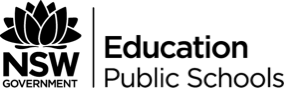 Inking your Thinking One: Initial Response to the PoemBackward LookingDoes this poem resonate with your pre-conceived ideas, knowledge and prior learning about poetry? Identify specific examples from the poem to support your thoughts.Are the ideas in this poem similar or different to other poems you have read/studied? If so, in what ways has this composer captured or conveyed these ideas?Inward LookingHow do you feel about this piece of work? What parts are particularly appealing from a reader’s viewpoint? Which aspects of the poem’s structure or form were predictable? Which aspects caught you by surprise and why?What comment is the poet making about: the world, humanity or the human condition? Record textual evidence from the poem to support your thoughts.Forward LookingHow can reflecting on our own and others’ writing help you become a better writer?Inking Your Thinking Two: Contextual Influence and ImpactBackward LookingExplain how your prior knowledge of context can be applied to studying this poem and developing a deep understanding beyond a literal reading.After reading other poems of Harwood, do you think it is necessary for readers to have knowledge of a range of poems to have an understanding of just one? In your response, make explicit reference to your set text. Inward LookingExplain what poetic forms, devices and/or structures appeal to you as someone studying poetry. Are some technical aspects more accessible or interesting for you? Are some too complex that it detracts from the enjoyment of the poem?Outward LookingWhat is one aspect or idea that you think a wider audience would appreciate or notice about Harwood’s poetry? Explain using textual examples from any or multiple poems you have read.Forward LookingIn what ways do the writer’s purpose and intended audience impact on their choices of form, medium, language and techniques?How will you craft language forms and features in your compositions to comment on the world around you?Inking Your Thinking Three – Responding Critically and CreativelyInward LookingExplain how you tried to capture the essence of meaning of Harwood’s poem through the word choice activity and subsequent response. Explain your thinking process for example, did you select words from the Wordle that represented particular ideas to convey your understanding?Outward LookingComment on the use of this form of ICT in being able to assist you explain your understanding of the poem. Do you think this form of visual presentation is just as effective as an analytical response? Explain the advantages and disadvantages for both you as the composer as well as someone who will read your work.Forward LookingHow can reflecting on our own and others’ texts help us become better writers?How do writers craft language forms and features to comment on the world around them?Inking Your Thinking Four: Final ReflectionHow do writers craft language forms and features to comment on the world around them?In what ways do the writer’s purpose and intended audience impact on their choices of form, medium, language and techniques?How can reflecting on our own and others’ texts help us become better writers? What have you added to your writer’s toolbox from the study of this text and form?